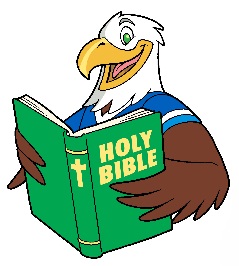 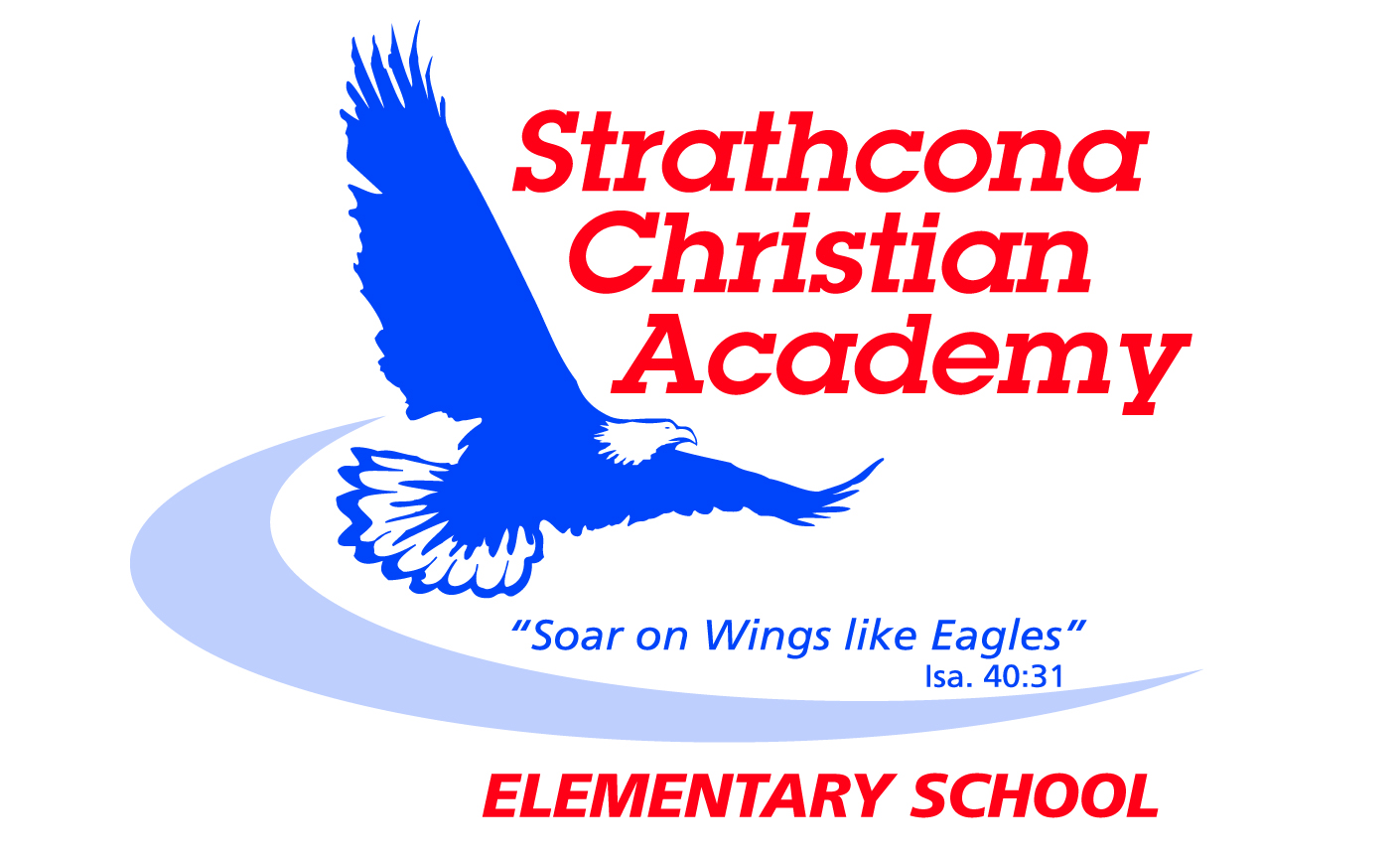 Grade 1 Bible MemoryUpdated September 2014MonthVerseSeptember1 Corinthians 13:4Love is patient, love is kind. It does not envy, it does not boast, it is not proud.October1 Corinthians 13:5It does not dishonor others, it is not self-seeking, it is not easily angered, it keeps no record of wrongs.November1 Corinthians 13:6Love does not delight in evil but rejoices with the truth.December1 Corinthians 13:7It always protects, always trusts, always hopes, always perseveres.January1 Corinthians 13:8aLove never fails.February1 Corinthians 13:4Love is patient, love is kind. It does not envy, it does not boast, it is not proud.March1 Corinthians 13:5It does not dishonor others, it is not self-seeking, it is not easily angered, it keeps no record of wrongs.April1 Corinthians 13:6Love does not delight in evil but rejoices with the truth.May1 Corinthians 13:7It always protects, always trusts, always hopes, always perseveres.June1 Corinthians 13:8aLove never fails.